Агния Барто***Шла вчера я по Садовой,
Так была удивлена —
Паренек белоголовый
Закричал мне из окна:

— С добрым утром!
С добрым утром!

Я спросила: — Это мне? —
Улыбнулся он в окне,
Закричал еще кому-то:

— С добрым утром!
С добрым утром!

Малышам и взрослым людям
Паренек махал рукой,
С ним теперь знакомы будем:
Это Вовка — есть такой!Как Вовка бабушек выручил
На бульваре бабушки
Баюкают внучат,
Поют внучатам ладушки,
А малыши кричат.

Расплакались две Оленьки,
Им жарко в летний зной,
Андрей, в коляске голенький,
Вопит как заводной.

— Ладушки, ладушки...—
Ох, устали бабушки,
Ох, крикунью Ирочку
Нелегко унять.

Что ж, опять на выручку
Вовку нужно звать.
— Вовка — добрая душа,
Позабавь-ка малыша!

Подошел он к бабушкам,
Встал он с ними рядышком,
Вдруг запрыгал и запел:
— Ладушки, ладушки!

Замолчали крикуны,
Так они удивлены:
Распевает ладушки
Мальчик вместо бабушки!

Засмеялись сразу обе
Маленькие Оленьки,
И Андрей не хмурит лобик,
А хохочет, голенький.

Вовка пляшет на дорожке:
— Ладушки, ладушки!
— Вот какой у нас помощник!
Радуются бабушки.

Говорят ему:—
Спасибо!
Так плясать
Мы не смогли бы!
 Как Вовка стал старшим братом— У меня есть старший брат,
Очень умный парень! —
Уверяет всех ребят
Таня на бульваре.—

В красном галстуке он ходит,
В пионерской форме,
Сорняки на огороде
Вырывает с корнем!

И толстушка Валечка
Старшим братом хвалится:

— Если кто меня обидит —
Старший брат в окно увидит.
Если я заплакала —
Он проучит всякого.

Он готов меня спасти
И от тигра лютого.
Десять лет ему почти,
Павликом зовут его.

Катя в красном платьице
Как расплачется:

— Я одна ничья сестра,—
Цапнул кот меня вчера.
Что ж, меня кусай, царапай...
Я одна у мамы с папой,
Нету братьев у меня,
Папа с мамой — вся родня.

К ней подходит не спеша
Вовка — добрая душа.

Объявляет он ребятам:
— Буду Кате старшим братом.
С понедельника, с утра,
Будешь ты моя сестра.Про Вовку, черепаху и кошкуСлучилось вот какое дело —
Черепаха похудела!

— Стала маленькой головка,
Хвостик слишком тонок! —
Так сказал однажды Вовка,
Насмешил девчонок.

— Похудела? Ну, едва ли! —
Девочки смеются.—
Молока мы ей давали,
Выпила всё блюдце.

Черепаха панцирь носит!
Видишь, высунула носик
И две пары ножек!
Черепаха панцирь носит,
Похудеть не может.

— Черепаха похудела!—
Уверяет Вова.—
Нужно выяснить, в чем дело,
Может, нездорова?

Смотрит Вовка из окошка,
Видит он — крадется кошка,
Подошла, лизнула блюдце...
Экая плутовка!
Нет, девчонки зря смеются!

— Вот,— кричит им Вовка,—
Поглядите, кошка съела
Завтрак черепаший!
Черепаха похудела
Из-за кошки вашей!Стихи о добротеДобрых людей, как всегда, не хватает. Добрых людей, как всегда, не хватает, Добрых людей, как всегда, дефицит. Добрых людей не всегда понимают, Сердце у добрых сильнее болит. Добрые — щедро больным помогают, Добрые — дарят тепло и уют, Добрые — в ногу со слабым шагаютИ никакого спа-си-бо не ждут. Генрих АкуловДобротаПотерян смысл слова доброта, Ведь нынче с целью все поступки. «Да, друг, я помогу тебе сполна. А ты мне сделаешь уступки. »Чтоб взять другого доброту, Эх, надо быть богатым мне. За помощь человека хоть одну, Отдашь, как минимум ты две. О, да, напуган ею я серьёзно. Ведь в наше время доброта, От всех исходит молниеносно, А искренья она, лишь иногда. Навязчиво так все суют её, Не думая — нужна она тебе. Но зная, что теперь своё, Они возьмут с тебя вполне. Генрих АкуловПОДРУЖКИА. КузнецоваМы поссорились с подружкойИ уселись по углам.Очень скучно друг без дружки!Помириться нужно нам.Я ее не обижала –Только мишку подержала,Только с мишкой убежалаИ сказала: «Не отдам!». Я пойду и помирюсь,Дам ей мишку, извинюсь,Дам ей мячик, дам трамвайИ скажу: «Играть давай!».ПРО ДРУЖБУЮрий ЭнтинДружит с солнцем ветерок,А роса – с травою.Дружит с бабочкой цветок,Дружим мы с тобою.Всё с друзьями пополамПоделить мы рады!Только ссориться друзьямНикогда не надо!В. ОсееваВолшебное словоаленький старичок с длинной седой бородой сидел на скамейке и зонтиком чертил что-то на песке.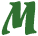 - Подвиньтесь, - сказал ему Павлик и присел на край.Старик подвинулся и, взглянув на красное, сердитое лицо мальчика, сказал:- С тобой что-то случилось?- Ну и ладно! А вам-то что? - покосился на него Павлик.- Мне ничего. А вот ты сейчас кричал, плакал, ссорился с кем-то...- Ещё бы! - сердито буркнул мальчик.- Я скоро совсем убегу из дому. - Убежишь?- Убегу! Из-за одной Ленки убегу.- Павлик сжал кулаки. - Я ей сейчас чуть не поддал хорошенько! Ни одной краски не даёт! А у самой сколько!- Не даёт? Ну, из-за этого убегать не стоит.- Не только из-за этого. Бабушка за одну морковку из кухни меня прогнала... прямо тряпкой, тряпкой...Павлик засопел от обиды.- Пустяки! - сказал старик. - Один поругает, другой пожалеет.- Никто меня не жалеет! - крикнул Павлик.-Брат на лодке едет кататься, а меня не берёт. Я ему говорю: “Возьми лучше, всё равно я от тебя не отстану, вёсла утащу, сам в лодку залезу!”Павлик стукнул кулаком по скамейке. И вдруг замолчал.- Что же, не берёт тебя брат?- А почему вы всё спрашиваете? Старик разгладил длинную бороду:- Я хочу тебе помочь. Есть такое волшебное слово...Павлик раскрыл рот.- Я скажу тебе это слово. Но помни: говорить его надо тихим голосом, глядя прямо в глаза тому, с кем говоришь. Помни- тихим голосом, глядя прямо в глаза...- А какое слово?Старик наклонился к самому уху мальчика. Мягкая борода его коснулась Павликовой щеки. Он прошептал что-то и громко добавил:- Это волшебное слово. Но не забудь, как нужно говорить его.- Я попробую, - усмехнулся Павлик,- я сейчас же попробую. - Он вскочил и побежал домой.Лена сидела за столом и рисовала. Краски - зелёные, синие, красные - лежали перед ней. Увидев Павлика, она сейчас же сгребла их в кучу и накрыла рукой.“Обманул старик! - с досадой подумал мальчик. - Разве такая поймёт волшебное слово!..”Павлик боком подошёл к сестре и потянул её за рукав. Сестра оглянулась. Тогда, глядя ей в глаза, тихим голосом мальчик сказал:- Лена, дай мне одну краску... пожалуйста...Лена широко раскрыла глаза. Пальцы её разжались, и, снимая руку со стола, она смущённо пробормотала:- Ка-кую тебе?- Мне синюю, - робко сказал Павлик. Он взял краску, подержал её в руках, походил с нею по комнате и отдал сестре. Ему не нужна была краска. Он думал теперь только о волшебном слове.“Пойду к бабушке. Она как раз стряпает. Прогонит или нет?”Павлик отворил дверь в кухню. Старушка снимала с противня горячие пирожки.Внук подбежал к ней, обеими руками повернул к себе красное морщинистое лицо, заглянул в глаза и прошептал:- Дай мне кусочек пирожка... пожалуйста.Бабушка выпрямилась.Волшебное слово так и засияло в каждой морщинке, в глазах, в улыбке.- Горяченького... горяченького захотел, голубчик мой! - приговаривала она, выбирая самый лучший, румяный пирожок.Павлик подпрыгнул от радости и расцеловал её в обе щеки.“Волшебник! Волшебник!” - повторял он про себя, вспоминая старика.За обедом Павлик сидел притихший и прислушивался к каждому слову брата. Когда брат сказал, что поедет кататься на лодке, Павлик положил руку на его плечо и тихо попросил:- Возьми меня, пожалуйста. За столом сразу все замолчали. Брат поднял брови и усмехнулся.- Возьми его, - вдруг сказала сестра. - Что тебе стоит!- Ну, отчего же не взять? - улыбнулась бабушка. - Конечно, возьми.- Пожалуйста, - повторил Павлик. Брат громко засмеялся, потрепал мальчика по плечу, взъерошил ему волосы:- Эх ты, путешественник! Ну ладно, собирайся!“Помогло! Опять помогло!”Павлик выскочил из-за стола и побежал на улицу. Но в сквере уже не было старика. Скамейка была пуста, и только на песке остались начерченные зонтиком непонятные знаки.Валентина Осеева
Синие листьяУ Кати было два зелёных карандаша. А у Лены ни одного. Вот и просит Лена Катю: — Дай мне зелёный карандаш. А Катя и говорит: — Спрошу у мамы. Приходят на другой день обе девочки в школу. Спрашивает Лена: — Позволила мама? А Катя вздохнула и говорит: — Мама-то позволила, а брата я не спросила. — Ну что ж, спроси ещё у брата, — говорит Лена. Приходит Катя на другой день. — Ну что, позволил брат? — спрашивает Лена. — Брат-то позволил, да я боюсь, сломаешь ты карандаш. — Я осторожненько, — говорит Лена. — Смотри, — говорит Катя, — не чини, не нажимай крепко, в рот не бери. Да не рисуй много. — Мне, — говорит Лена, — только листочки на деревьях нарисовать надо да травку зелёную. — Это много, — говорит Катя, а сама брови хмурит. И лицо недовольное сделала. Посмотрела на неё Лена и отошла. Не взяла карандаш. Удивилась Катя, побежала за ней: — Ну, что ж ты? Бери! — Не надо, — отвечает Лена. На уроке учитель спрашивает: — Отчего у тебя, Леночка, листья на деревьях синие? — Карандаша зелёного нет. — А почему же ты у своей подружки не взяла? Молчит Лена. А Катя покраснела как рак и говорит: — Я ей давала, а она не берёт. Посмотрел учитель на обеих: — Надо так давать, чтобы можно было взять. 
